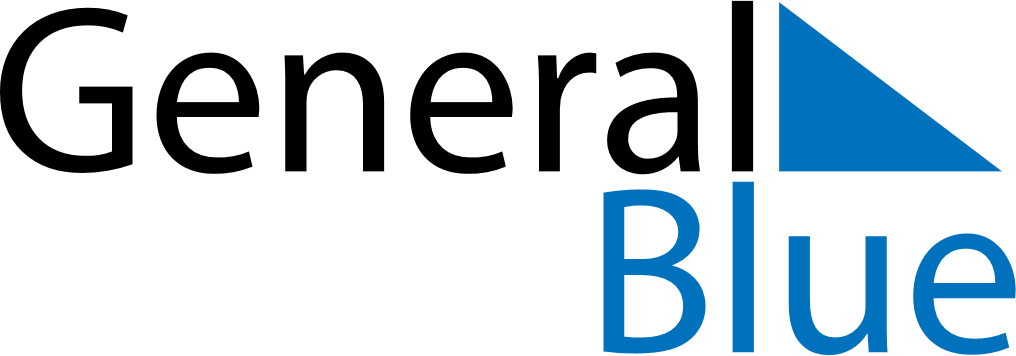 May 2024May 2024May 2024May 2024May 2024May 2024Sandnes, Rogaland, NorwaySandnes, Rogaland, NorwaySandnes, Rogaland, NorwaySandnes, Rogaland, NorwaySandnes, Rogaland, NorwaySandnes, Rogaland, NorwaySunday Monday Tuesday Wednesday Thursday Friday Saturday 1 2 3 4 Sunrise: 5:40 AM Sunset: 9:28 PM Daylight: 15 hours and 48 minutes. Sunrise: 5:37 AM Sunset: 9:30 PM Daylight: 15 hours and 53 minutes. Sunrise: 5:34 AM Sunset: 9:32 PM Daylight: 15 hours and 57 minutes. Sunrise: 5:32 AM Sunset: 9:35 PM Daylight: 16 hours and 2 minutes. 5 6 7 8 9 10 11 Sunrise: 5:29 AM Sunset: 9:37 PM Daylight: 16 hours and 7 minutes. Sunrise: 5:27 AM Sunset: 9:39 PM Daylight: 16 hours and 12 minutes. Sunrise: 5:25 AM Sunset: 9:42 PM Daylight: 16 hours and 17 minutes. Sunrise: 5:22 AM Sunset: 9:44 PM Daylight: 16 hours and 21 minutes. Sunrise: 5:20 AM Sunset: 9:46 PM Daylight: 16 hours and 26 minutes. Sunrise: 5:17 AM Sunset: 9:48 PM Daylight: 16 hours and 31 minutes. Sunrise: 5:15 AM Sunset: 9:51 PM Daylight: 16 hours and 35 minutes. 12 13 14 15 16 17 18 Sunrise: 5:13 AM Sunset: 9:53 PM Daylight: 16 hours and 40 minutes. Sunrise: 5:11 AM Sunset: 9:55 PM Daylight: 16 hours and 44 minutes. Sunrise: 5:08 AM Sunset: 9:57 PM Daylight: 16 hours and 49 minutes. Sunrise: 5:06 AM Sunset: 10:00 PM Daylight: 16 hours and 53 minutes. Sunrise: 5:04 AM Sunset: 10:02 PM Daylight: 16 hours and 57 minutes. Sunrise: 5:02 AM Sunset: 10:04 PM Daylight: 17 hours and 2 minutes. Sunrise: 5:00 AM Sunset: 10:06 PM Daylight: 17 hours and 6 minutes. 19 20 21 22 23 24 25 Sunrise: 4:58 AM Sunset: 10:08 PM Daylight: 17 hours and 10 minutes. Sunrise: 4:56 AM Sunset: 10:10 PM Daylight: 17 hours and 14 minutes. Sunrise: 4:54 AM Sunset: 10:12 PM Daylight: 17 hours and 18 minutes. Sunrise: 4:52 AM Sunset: 10:14 PM Daylight: 17 hours and 22 minutes. Sunrise: 4:50 AM Sunset: 10:16 PM Daylight: 17 hours and 26 minutes. Sunrise: 4:48 AM Sunset: 10:18 PM Daylight: 17 hours and 29 minutes. Sunrise: 4:47 AM Sunset: 10:20 PM Daylight: 17 hours and 33 minutes. 26 27 28 29 30 31 Sunrise: 4:45 AM Sunset: 10:22 PM Daylight: 17 hours and 37 minutes. Sunrise: 4:43 AM Sunset: 10:24 PM Daylight: 17 hours and 40 minutes. Sunrise: 4:42 AM Sunset: 10:26 PM Daylight: 17 hours and 44 minutes. Sunrise: 4:40 AM Sunset: 10:28 PM Daylight: 17 hours and 47 minutes. Sunrise: 4:39 AM Sunset: 10:29 PM Daylight: 17 hours and 50 minutes. Sunrise: 4:37 AM Sunset: 10:31 PM Daylight: 17 hours and 53 minutes. 